Amble Flag Competition Entry FormDeclaration: I hereby confirm (a) that I have read and agreed to the competition terms & conditions; (b) that I am the originator of the design submitted and that, to my knowledge, I am not infringing any copyright; and (c) that I release the design into the public domain.If your design is on a separate piece of paper – please ensure it has name and contact details on the back.Send completed entries to andrew@ambledevelopmenttrust.org.uk or post to Design a Flag Competition, Amble Development Trust, Fourways 2, Dilston Terrace, Amble, NE65 0DT 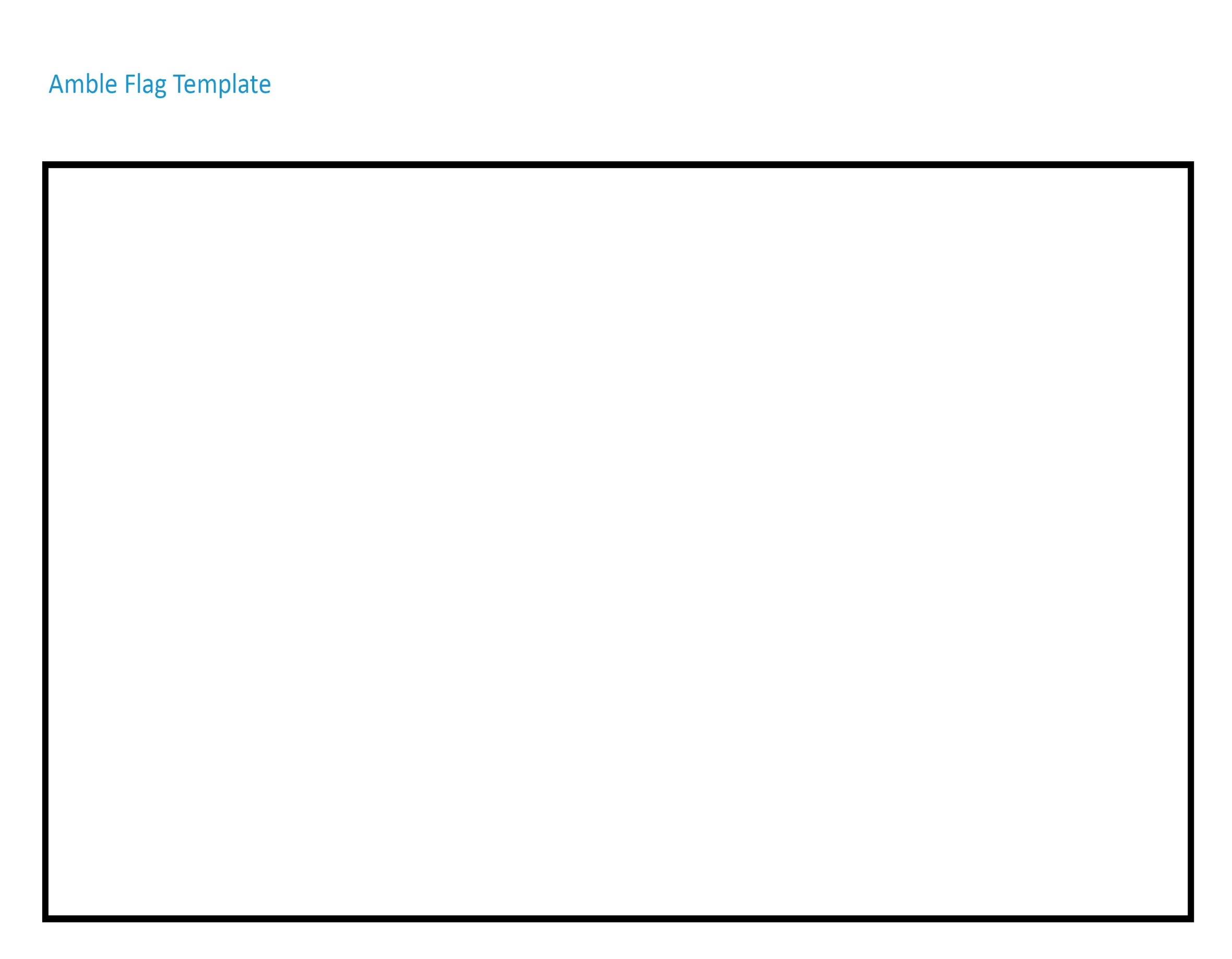 NameAge (if under 16)Address (parent/guardian/teacher contact details if under 16)TelephoneEmailWhy I came up with this flag design for AmbleSignatureDate